Name :				             			Date of Birth:Signature :								Date:8                              * THIS SECTION IS MANDATORY*Patient’s NHS Data Sharing - Information and Preferences – Kingston8                              * THIS SECTION IS MANDATORY*Patient’s NHS Data Sharing - Information and Preferences – Kingston8                              * THIS SECTION IS MANDATORY*Patient’s NHS Data Sharing - Information and Preferences – KingstonSummary Care Recordalso known asSCR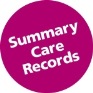 National InitiativeHaving a basic Summary Care Record - SCR, enables health care providers, to view your medication (last 12m) bad reactions to medicines allergies when you’re admitted to hospital, or when treating you in an emergency, around the country.         Additional Information SCRHaving this allows for more details of your significant medical history and specialist needs, to be included in your SCR. This is particularly important, if you have long term conditions, or have specialist needs or instructions for your care. It can also include next of kin details. The SCR is used by hospitals and ambulance services around the  country.https://digital.nhs.uk/services/summary-care-records-scr/scr-coronavirus-covid-19-supplementary-privacy-noticeDUE TO THE CURRENT COVID SITUATION PLEASE CLICK ON LINK BELOW FOR UP TO DATE INFORMATIONI want to have a Summary Care Record.(No action needed unless opted out before)I want a Summary Care Record with medication, allergies, andAdditional Information (Emis sharing SCR)I do not want to have a Summary Care Record.(Emis sharing SCR)National DateOpt OutResearch and planningGeneral Practice Data for Planning and Research (GPDPR) NHS Digital's dailycollection of GP data will support vital health and care planning and research.The data held in the GP medical records of patients is used every day to supporthealth and care planning and research in Ehgland, helping to find bettertreatments and improve patient outcomes for everyone. More info through thelinks below and for opt out form please go to section on our website "DataProtection".General Practice Data for Planning and Research (GPDPR) - NHS Digital(This replaced the care data opt out code 9Nu0, in March 2018. (SNOMED - Dissentfrom secondary use of GP patient identifiable data) The current opt outs will berespected until 2020 by which time they should be replaced by the new 'online' or' phonein' version for you the patient to update Tel: 0300 303 5678 or visit the website above)(For patients age 13 and over)                             Research and planningGeneral Practice Data for Planning and Research (GPDPR) NHS Digital's dailycollection of GP data will support vital health and care planning and research.The data held in the GP medical records of patients is used every day to supporthealth and care planning and research in Ehgland, helping to find bettertreatments and improve patient outcomes for everyone. More info through thelinks below and for opt out form please go to section on our website "DataProtection".General Practice Data for Planning and Research (GPDPR) - NHS Digital(This replaced the care data opt out code 9Nu0, in March 2018. (SNOMED - Dissentfrom secondary use of GP patient identifiable data) The current opt outs will berespected until 2020 by which time they should be replaced by the new 'online' or' phonein' version for you the patient to update Tel: 0300 303 5678 or visit the website above)(For patients age 13 and over)                             